Publicado en Madrid el 15/07/2020 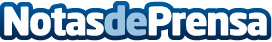 La comunicación en ancianos es una necesidad cada vez más grande, según ServiasistentesUno de los problemas más grandes a medida que va llegando la vejez, es la soledad. Es de grandísima importancia que las personas mayores no pierdan el contacto con sus seres queridos, amigos y familia. Una de las causas que provocan que la persona mayor esté más sola son las limitaciones físicas relacionadas con la salud, que hacen que el anciano no salga de su casaDatos de contacto:Serviasistente911 27 93 94Nota de prensa publicada en: https://www.notasdeprensa.es/la-comunicacion-en-ancianos-es-una-necesidad Categorias: Telecomunicaciones Sociedad Consumo Personas Mayores Innovación Tecnológica http://www.notasdeprensa.es